09-1A PRAVOKOTNI KOORDINATNI SISTEM V RAVNININariši koordinatni sistem in označi naslednje pojme: abscisna os, ordinatna os, prvi kvadrant, drugi kvadrant, tretji kvadrant, četrti kvadrant, koordinatno izhodišče. Nariši točke: 𝐴(5,3), 𝐵(−2,−1), 𝐶(−2.5, 0). Nariši še točko D, ki naj ima enaki koordinati, točko E, ki ima nasprotni koordinati,  točko F z absciso 0 in točko G z ordinato 0.V pravokotni sistem nariši spodnje množice točk:   ,,.Zapiši pogoj, ki ustreza narisani množici točk v koordinatnem sistemu (obarvana črno).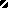 